Data:02.04.2021Temat dnia: Bajeczka wielkanocnaCele główne: − rozwijanie mowy, − ćwiczenia spostrzegawczości. Cele operacyjne: Dziecko: − wypowiada się na temat opowiadania, − dostrzega różnice w wyglądzie pisanek.                                     Przebieg zajęć                                                I• Karta pracy, cz. 3, nr 61. − Obejrzyjcie obrazki. Zaznaczcie dziewięć różnic między nimi. 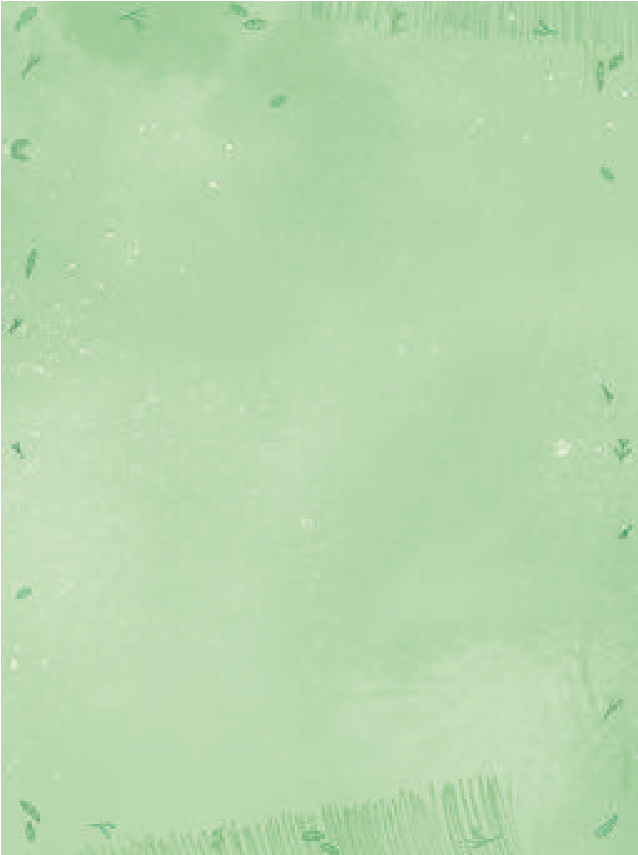 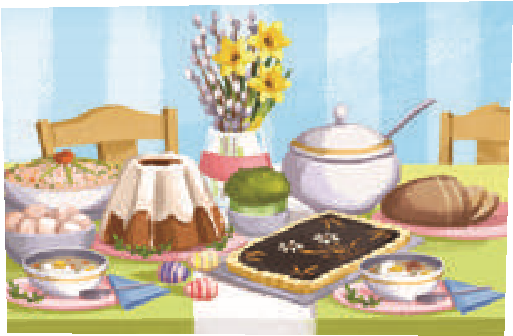 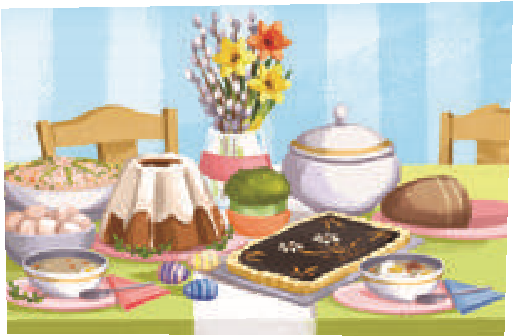 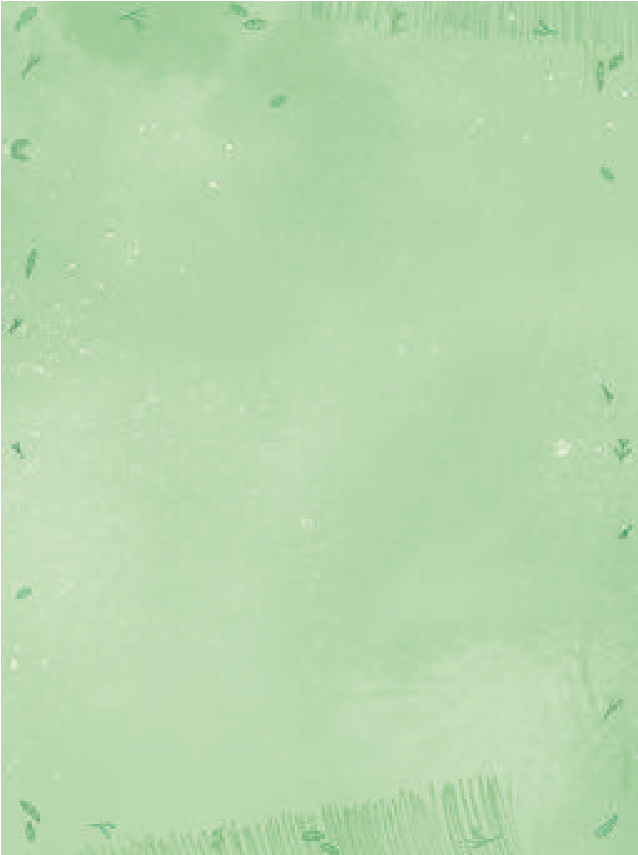 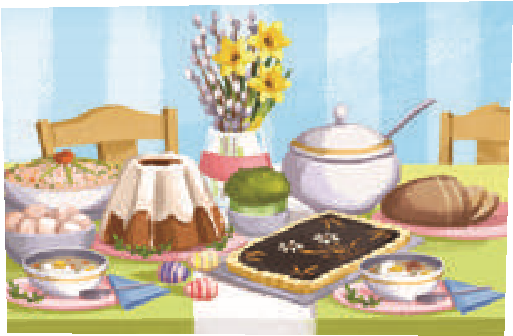 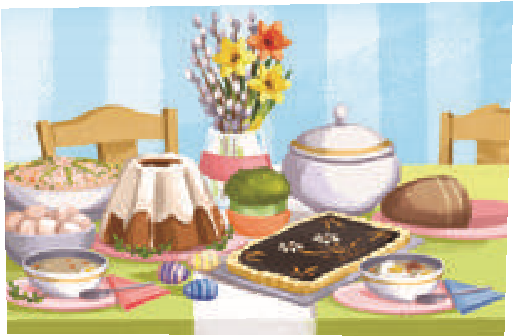 • Odkrywam siebie. Litery i liczby, s. 67. • Liczenie, ile kropek jest razem w każdej kolumnie.Skreślanie nieprawidłowych wyników oraz znajdujących się przy nich liter. Odczytanie wyrazu z pozostałych liter. • Liczenie w każdej ramce pisanek znajdujących się po lewej stronie i po prawej stronie. Pisanie w okienkach między obrazkami odpowiednich liczb i znaków. • Ćwiczenia poranne – zestaw 25 .                                                        IIZajęcia 2. Słuchanie opowiadania Agnieszki Galicy Bajeczka wielkanocna.   • Słuchanie opowiadania. Wiosenne Słońce tak długo łaskotało promykami gałązki wierzby, aż zaspane wierzbowe Kotki zaczęły wychylać się z pączków. − Jeszcze chwilę – mruczały wierzbowe Kotki. – Daj nam jeszcze pospać. Dlaczego już musimy wstawać? A Słońce suszyło im futerka, czesało grzywki i mówiło: − Tak to już jest, że musicie być pierwsze, bo za parę dni Wielkanoc, a ja mam jeszcze tyle roboty. Gdy na gałęziach siedziało już całe stadko puszystych Kotek, Słońce powędrowało dalej. Postukało złotym palcem w skorupkę jajka − puk, puk! I przygrzewało mocno.   − Stuk, stuk! – zastukało coś w środku jajka i po chwili z pękniętej skorupki wygramolił się malutki Kurczaczek. Słońce wysuszyło mu piórka, na głowie uczesało mały czubek i przewiązało czerwoną kokardką. − Najwyższy czas – powiedziało. – To dopiero byłby wstyd, gdyby Kurczątko nie zdążyło na Wielkanoc. Teraz Słońce zaczęło się rozglądać dookoła po łące, przeczesało promykami świeżą trawę, aż w bruździe pod lasem znalazło śpiącego Zajączka. Złapało go za uszy i wyciągnęło na łąkę. − Co się stało, co się stało? – Zajączek przecierał łapką oczy. − Już czas, Wielkanoc za pasem – odpowiedziało Słońce – a co to by były za święta bez wielkanocnego Zajączka? Popilnuj Kurczaczka, jest jeszcze bardzo malutki, a ja pójdę obudzić jeszcze kogoś. − Kogo? Kogo? – dopytywał się Zajączek, kicając po łące. − Kogo? Kogo? – popiskiwało Kurczątko, starając się nie zgubić w trawie. − Kogo? Kogo? – szumiały rozbudzone wierzbowe Kotki. I wtedy Słońce przyprowadziło do nich małego Baranka ze złotym dzwoneczkiem na szyi. − To już święta, święta – szumiały wierzbowe Kotki, a Słońce głaskało wszystkich promykami, nucąc taką piosenkę: − W wielkanocny poranek dzwoni dzwonkiem Baranek, a Kurczątko z Zajączkiem podskakuje na łące. Wielkanocne Kotki, robiąc miny słodkie, już wyjrzały z pączka, siedzą na gałązkach, kiedy będzie Wielkanoc, wierzbę pytają   v    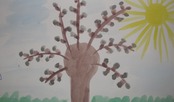 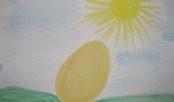 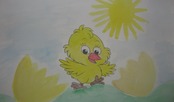 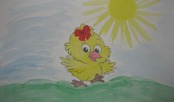 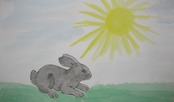 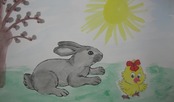 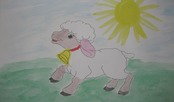 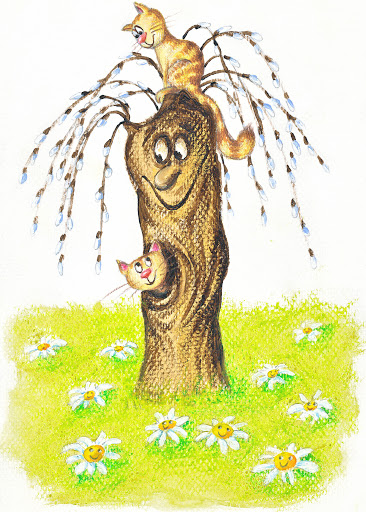 • Rozmowa na temat opowiadania. − Dlaczego słonko obudziło wierzbowe kotki? − Jakie zwierzątka potem obudziło? − Dlaczego słonko obudziło zajączka i baranka? • Oglądanie wierzbowych gałązek z baziami, głaskanie ich, wyjaśnianie ich nazwy bazie-kotki.Wierzbowe gałązki z baziami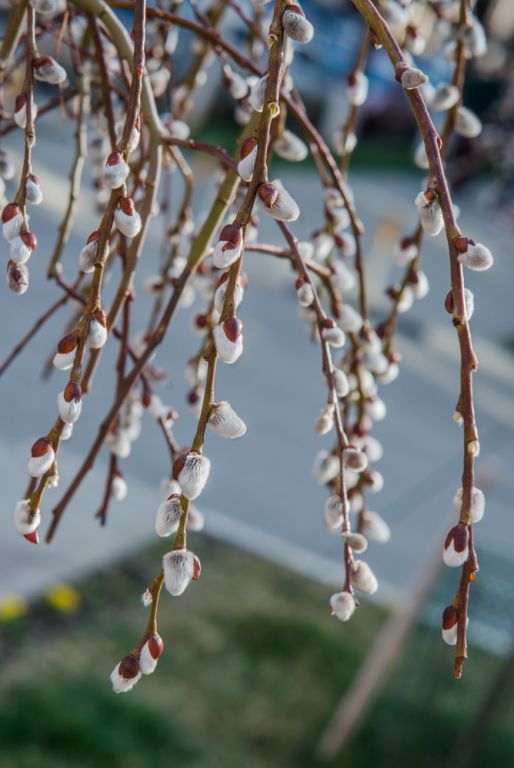 • Kolorowanie wybranego rysunku: kurczątka, baranka, zajączka lub gałązki z wierzbowymi baziami. Rysunki: kurczątka, baranka, zajączka lub gałązki z wierzbowymi baziami.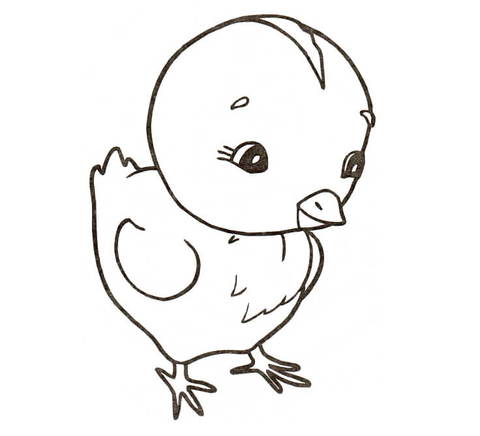 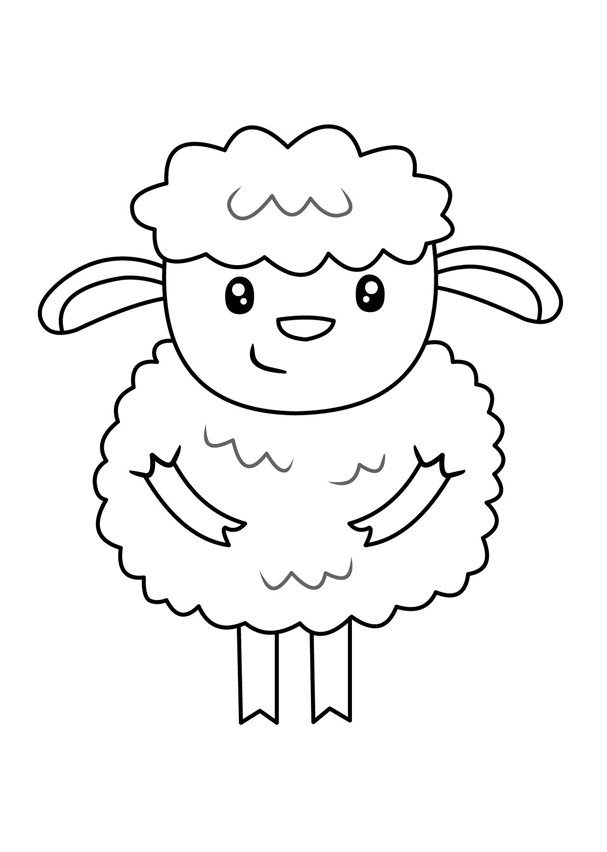 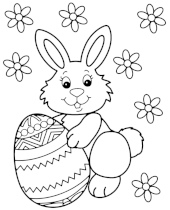 • Zabawa Prawda czy fałsz? Dziecko słucha zdań wypowiadanych przez rodzica. Jeżeli, według nich zdania, są  prawdziwe, wstają, a gdy uważają, że nie są prawdziwe (są fałszywe), tupią nogami w podłogę. Zdania, które można wykorzystać w zabawie.1.Pisanki to ozdobione jajka.2.Do wielkanocnego koszyka obok pisanek kładziemy warzywa. 3.Baranek wielkanocny może być z ciasta. 4.Cukrowe zajączki robimy z pietruszki. 5.W czasie Wielkanocy dzielimy się jajkiem. 6.Święta wielkanocne są w zimie. 7.Bazie rosną na wierzbie.  • Podział na sylaby słów kojarzących się z Wielkanocą. Pi-san-ki,   ba-ra-nek,  za-ją-czek,  bo-ro-wi-na,ko-szy-czek.                                        IIIRozwiązywanie zadań tekstowych na dodawanie i na odejmowanie w zakresie 10. • Rozwiązywanie zadań tekstowych metodą symulacji. Liczmany, kartoniki z liczbami od 1 do 10, kartoniki ze znakami. Dzieci mają liczmany, kartoniki z liczbami, znakami.Rodzic mówi zadania, dzieci ilustrują je za pomocą liczmanów, układają działania i je odczytują. Na zakończenie udzielają odpowiedzi na zadane pytania.Treść zadania  − W koszyczku były 4 pisanki. Mama dołożyła jeszcze 6 pisanek. Ile jest teraz pisanek w koszyczku? 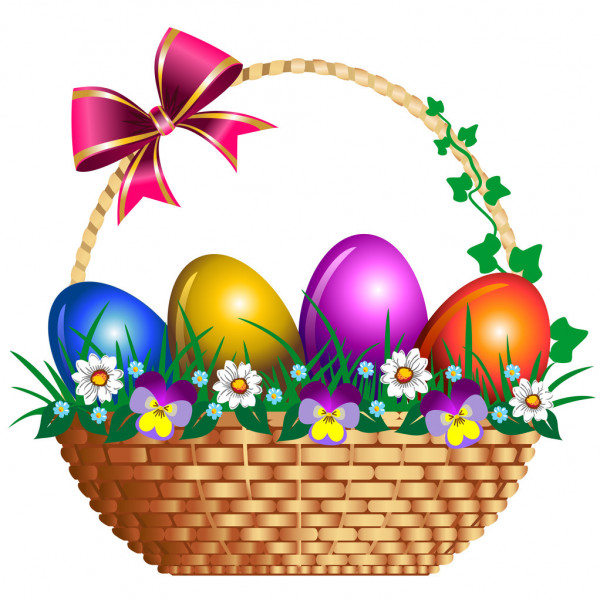 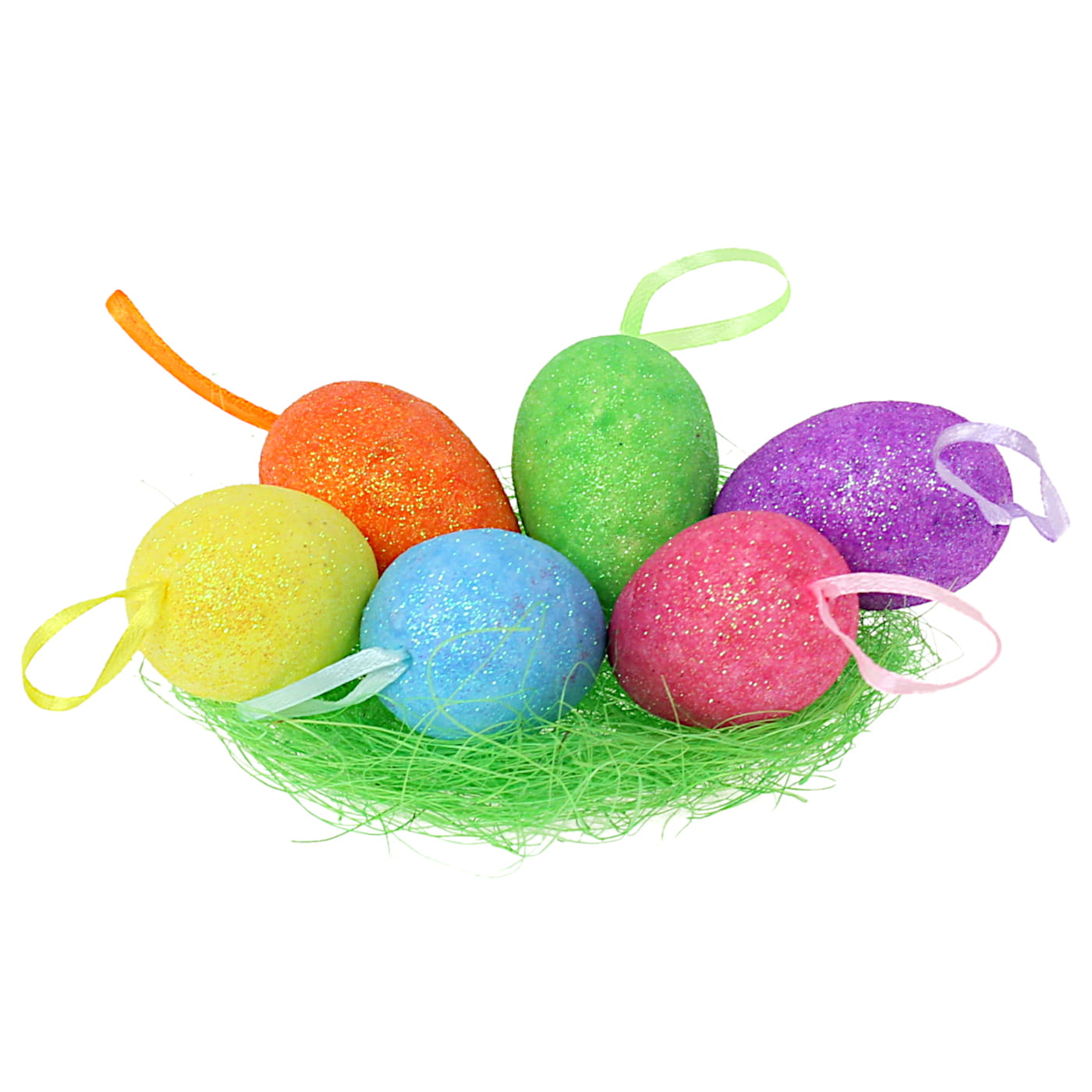                                                                       4  +   6  = 10Dzieci biorą 4 liczmany, kładą je przed sobą. Potem dokładają 6 liczmanów. Liczą wszystkie liczmany i układają działanie: 4 + 6 = 10które głośno odczytują, a potem udzielają odpowiedzi na pytanie. Treść zadania− Lenka miała 10 pisanek. 7 pisanek dała babci i dziadkowi. Ile pisanek jej zostało? Dzieci układają przed sobą 10 liczmanów. Potem odsuwają 7 liczmanów. Liczą pozostałe liczmany, układają działanie, głośno je odczytują, odpowiadają na pytanie.                                               10 – 7 = 3                                         WESOŁYCH    ŚWIĄT  